DNE		STATE OF WISCONSIN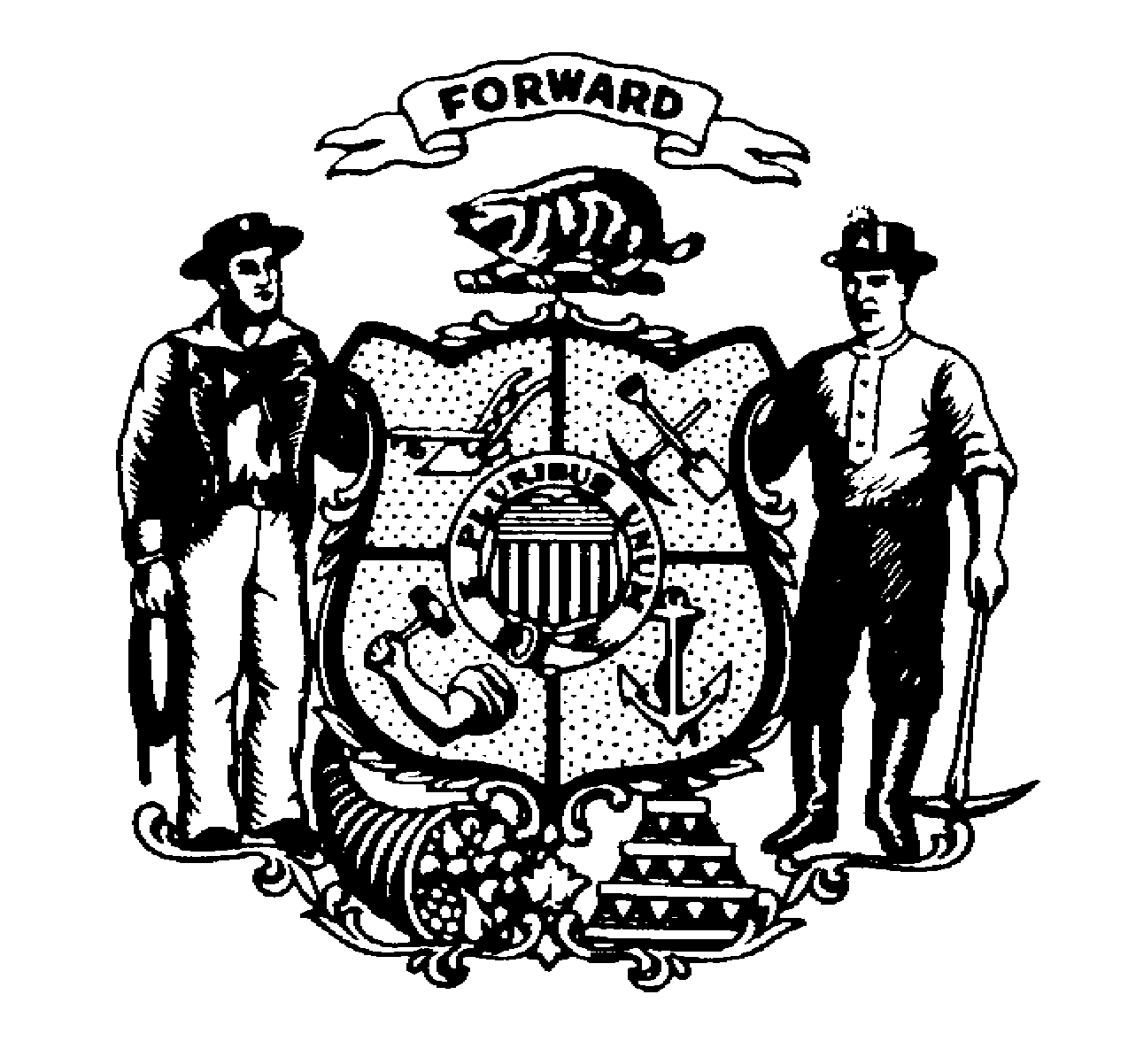 		DEPARTMENT OF JUSTICECertification to Apply 10% De Minimus Indirect Cost RateThe Wisconsin Department of Justice Office of Crime Victim Services (OCVS) requires certification of the 10% de minimus indirect cost rate before approval of the grant budget.  Specifically the applicant agency affirms it does not have a current negotiated or provisional indirect costs rate agreement and therefore is eligible to receive the de minimus rate.  This methodology once elected must be used consistently for all Federal awards until such time as the agency chooses to negotiate a rate, and costs will be consistently charged as either indirect or direct costs.Authorized Signing Official: By requesting the 10% de minimus indirect cost rate, I certify that the applicant agency complies with the terms of its use as set forth in the Uniform Guidance, Title 2 of the Code of Federal Regulation §200.414.*The Authorized Signing Official should be the same as the identified Signing Official in the VOCA grant application submitted in Egrants.  Josh KaulAttorney GeneralMichelle Viste, Executive DirectorOffice of Crime Victim Services17 West Main StreetP.O. Box 7951Madison, WI  53707-7951(608)264-9497(608)264-6368 FAX(800)947-3529 TTYSignature of Authorized Official(Board Chair, Co. Executive, Mayor)DateApplicant Agency